TEHNISKĀ SPECIFIKĀCIJA Nr. TS 1614.025 v1Telts kabeļu montāžaiAttēlam ir informatīvs raksturs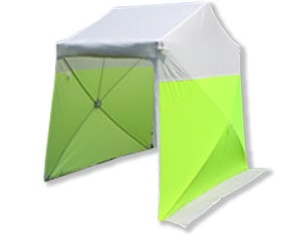 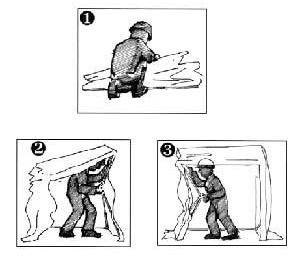 Nr.AprakstsMinimālā tehniskā prasībaPiedāvātā produkta konkrētais tehniskais aprakstsAvots PiezīmesVispārīgā informācijaVispārīgā informācijaRažotājs (ražotāja nosaukums un ražotājvalsts)Norādīt informāciju 1614.025 Telts kabeļu montāžai Norādīt pilnu preces tipa apzīmējumuParauga piegādes laiks tehniskajai izvērtēšanai (pēc pieprasījuma), darba dienasNorādīt vērtībuDokumentācijaDokumentācijaIr iesniegts preces attēls, kurš atbilst sekojošām prasībām: ".jpg" vai “.jpeg” formātā;izšķiršanas spēja ne mazāka par 2Mpix;ir iespēja redzēt  visu produktu un izlasīt visus uzrakstus uz tā;attēls nav papildināts ar reklāmu.AtbilstTehniskā informācijaTehniskā informācijaPārvietojama, ātri uzstādāma telts ar sānu un vienu atveramu sānu maluAtbilstTelti iespējams stiprināt pie gruntsAtbilstTelts rāmis ar pārklājuma materiālu veido vienotu konstrukciju. Demontāžas vai montāžas laikā rāmis nav jāatdala no pārklājuma.AtbilstTelts garums, m2 - 3Telts platums, m2 - 3Telts augstums, m1,8 – 2,3Telts svars, kg40Atveramā mala atritināma uz augšu vai atverama un atlokāma malas sienas vidusdaļa AtbilstAtveramās daļas aizdare un fiksācijas ar rāvējslēdzēju vai Velcro® stiprinājumiemAtbilstTelts augšējā daļa veidota no gaiša materiāla, kas nodrošina gaismas caurlaidiAtbilstViegls, pelējuma un ultravioletā starojuma noturīgs poliestera audumsAtbilstMateriālam ūdens atgrūdošas īpašības, ūdens caurlaidības indekss, mm≥ 10000Telts sānu sienas nodrošina liesmu atgrūšanu / liesmas neuzturēšanuAtbilstTelts komplektā ar tekstila somu, telts transportēšanai un glabāšanaiAtbilst